SOCIEDAD GADITANA 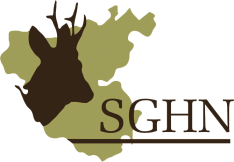 DE HISTORIA NATURAL Alta nuevo socioDATOS PERSONALESDATOS DE DOMICILIACION BANCARIACuota anual ordinaria: 25€Cuota anual estudiante: 15 €Sr. Director, ruego carguen en mi cuenta hasta nuevo aviso la cantidad indicada enconcepto del pago de mi cuota anual como socio.Nombre:Apellidos:DNI:Dirección:Población:Provincia:C.P.Tel.Fecha Nacimiento:Email:Titular:Banco:IBAN (ES+22cifras):  ES IBAN (ES+22cifras):  ES 